                       ПОЗДРАВЛЯЕМ!   Викулову Анну Анатольевну 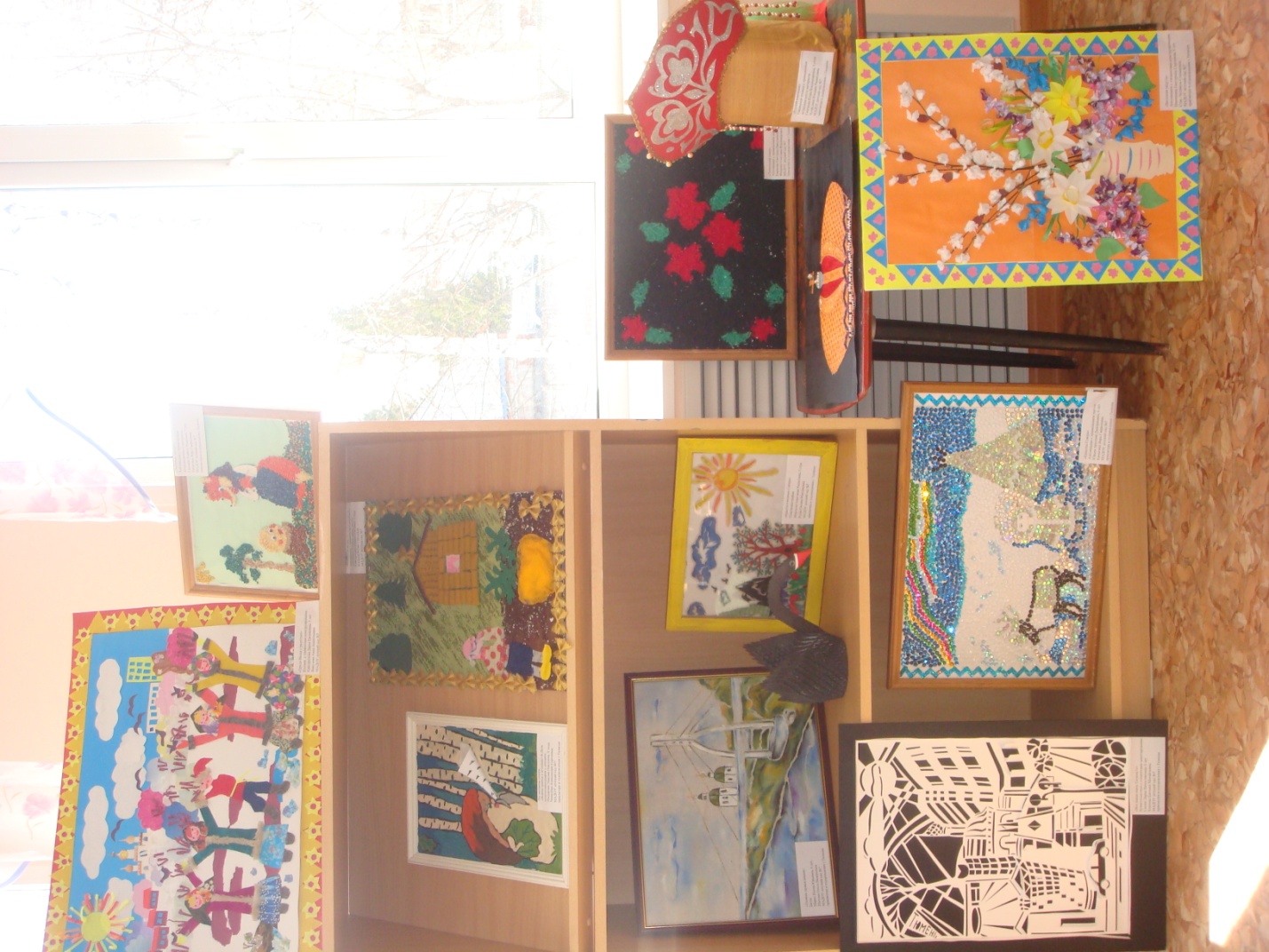 с победой вVII городской выставке прикладного творчества «Весенний калейдоскоп»!БЛАГОДАРИМ!за участие в конкурсе педагоговМАДОУ д/с №7присмотра и оздоровлениягорода Тюмени